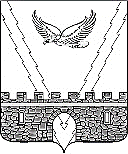 АДМИНИСТРАЦИЯ АПШЕРОНСКОГО ГОРОДСКОГО ПОСЕЛЕНИЯ АПШЕРОНСКОГО РАЙОНАПОСТАНОВЛЕНИЕот 05.07.2018 г.								 № 339г.АпшеронскОб определении специально отведенных мест и помещений для проведения встреч депутатов с избирателямина территории Апшеронского  городского поселенияАпшеронского района	В соответствии с Федеральными законами от 7 июня 2017 года № 107-ФЗ «О внесении изменений в отдельные законодательные акты Российской Федерации в части совершенствования законодательства о публичных мероприятиях», от 8 мая 1994 года № 3-ФЗ «О статусе члена Совета Федерации и статусе депутата Государственной Думы Федерального Собрания Российской Федерации», от 6 октября 1999 года № 184-ФЗ «Об общих принципах организации законодательных (представительных) и исполнительных органов государственной власти субъектов Российской Федерации», от 6 октября 2003 года № 131-ФЗ «Об общих принципах организации местного самоуправления в Российской Федерации», от 19 июня 2004 года № 54-ФЗ «О собраниях, митингах, демонстрациях, шествиях и пикетированиях», Законом Краснодарского края от 3 апреля 2009 года №1715-КЗ «Об обеспечении условий реализации прав граждан на проведение собраний, митингов, демонстраций, шествий и пикетирований в Краснодарском крае», постановлением главы администрации (губернатора) Краснодарского края от 31 января 2013 года № 73 «Об определении единых специально отведенных или приспособленных для коллективного обсуждения общественно значимых вопросов и выражения общественных настроений, а также для массового присутствия граждан для публичного выражения общественного мнения по поводу актуальных проблем преимущественно общественно-политического  характера  мест на  территории  Краснодарского края» п о с т а н о в л я ю:	1. Утвердить перечень специально отведенных мест и помещений для проведения встреч депутатов с избирателями на территории Апшеронского городского поселения Апшеронского района  (приложение № 1).	2. Утвердить порядок предоставления специально отведенных мест и помещений для проведения встреч депутатов с избирателями на территории Апшеронского городского поселения Апшеронского района  (приложение № 2).2	3. Назначить Пугачеву Ирину Николаевну, ведущего специалиста отдела организационно-кадровой работы администрации Апшеронского городского поселения Апшеронского района ответственной за принятие и рассмотрение поданных уведомлений о проведении встреч депутатов с избирателями на территории Апшеронского городского поселения Апшеронского района.	4. Отделу организационно-кадровой работы администрации Апшеронского городского поселения Апшеронского района (Бондаренко) официально публиковать настоящее постановление на сайте Апшеронского городского поселения Апшеронского района в установленном законом порядке.	5. Контроль за выполнением настоящего постановления возложить на заместителя главы Апшеронского городского поселения Апшеронского района Н.И.Покусаеву.	6. Постановление вступает в силу со дня его официального опубликования.Исполняющий обязанности главыАпшеронского городского поселения Апшеронского района					 	Н.И.ПокусаеваПРИЛОЖЕНИЕ №1УТВЕРЖДЕН постановлением  администрацииАпшеронского городского поселенияАпшеронского районаот 05.07.2018г.  № 339ПЕРЕЧЕНЬспециально отведенных мест и помещений для проведения встреч депутатов с избирателями на территории Апшеронского городского поселения Апшеронского района	1. Краснодарский край, Апшеронский район, город Апшеронск, улица Комарова 131, здание муниципального казенного учреждения Апшеронского городского поселения Апшеронского района «Городской кино-досуговый центр «Апшеронск»;	2. Краснодарский край, Апшеронский район, город Апшеронск, улица Ленина 33, читальный зал детской библиотеки муниципального казенного учреждения культуры Апшеронского городского поселения Апшеронского района «Централизованная библиотечная система».Заместитель главы Апшеронского городского поселения Апшеронского района				Н.И.ПокусаеваПРИЛОЖЕНИЕ №2УТВЕРЖДЕН     постановлением  администрацииАпшеронского городского поселенияАпшеронского районаот 05.07.2018г.  № 339ПОРЯДОКпредоставления специально отведенных мест и помещений для проведения встреч депутатов с избирателями на территории Апшеронского городского поселения Апшеронского района	1. Использование специально отведенных мест и помещений для проведения встреч депутатов с избирателями на территории Апшеронского городского поселения Апшеронского района осуществляется в соответствии с Федеральными законами от 19 июня 2004 года № 54-ФЗ «О собраниях, митингах, демонстрациях, шествиях и пикетированиях», от 6 октября 2003 года № 131-ФЗ «Об общих принципах организации местного самоуправления в Российской Федерации» и Законом Краснодарского края от 03 апреля 2009 года № 1715-КЗ «Об обеспечении условий реализации права граждан на проведение собраний, митингов, демонстраций, шествий и пикетирований в Краснодарском крае», требованиями санитарных норм и правил, правил пожарной безопасности, установленных федеральными законами и иными нормативными правовыми актами, а также регламентом проведения публичного мероприятия.	2. В одном специально отведенном месте, а также в помещении, не могут одновременно проводиться встречи нескольких депутатов, за исключением тех случаев, когда во встрече участвуют депутаты от одной политической партии.  	3. Во избежание совпадения времени проведения встреч депутатов с избирателями в специально отведенных местах и помещениях, организатор публичного мероприятия при намерении использовать специально отведенное место или помещение для проведения встречи депутата с избирателями, уведомление о проведении которой не требуется, в срок не ранее 10 и не позднее 5 дней до дня проведения встречи в свободной письменной форме информирует об этом намерении администрацию Апшеронского городского поселения Апшеронского района, сообщая место, дату, время начала и окончания встречи, фамилию, имя, отчество либо наименование организатора встречи, сведения о его месте жительства или пребывания либо о месте нахождения и номер телефона.2	4. Поступившая в администрацию Апшеронского городского поселения  Апшеронского района (далее - администрация) информация о намерении депутатов использовать для проведения встреч специально отведенные места или помещения, уведомление о проведении которых не требуется, подлежит незамедлительной регистрации должностным лицом администрации, на которое возложены функции по приему такой информации, который ставит регистрационный номер, дату и время поступления информации.	5. Очередность использования депутатами специально отведенных мест и помещений для проведения встреч с избирателями определяется исходя из времени получения соответствующего уведомления (информационного письма) администрацией о намерении использовать депутатом специально отведенного места или помещения для встречи с избирателями, уведомление о проведении которой не требуется.	6. Администрация не позднее дня, следующего за днем поступления информации о намерении депутата использовать специально отведенное место или помещение для встречи с избирателями, уведомление о проведении которой не требуется:	6.1. Доводит до сведения организатора публичного мероприятия информацию о возможности проведения публичного мероприятия в указанном месте, в указанную дату и время.	6.2. В случае  если в указанном организатором публичного мероприятия месте, в указанные дату и время, уже запланировано проведение иного мероприятия, информацию о ближайшем свободном дне и (или) времени использования депутатом специально отведенного места или помещения для встречи с избирателями.	7. Помещения и специально отведенные места, для проведения встречи депутатов с избирателями, предоставляются на безвозмездной основе.Заместитель главы Апшеронского городского поселения Апшеронского района				Н.И.Покусаева